DUNDAS VALLEY SUNRISE ROTARY CLUB HOSTS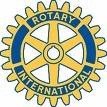 	     ART IN THE PARK SUNDAY, SEPTEMBER 22, 2013   10 am to 7 pmARTIST CRITERIA:    All work must be original (attach photographs to your email/application).   Reproduction, mass produced items and imported goods will not be accepted.   No limited edition prints.  Art cards of your own work are acceptable.  This show is a family and public event sponsored by the Rotary Club – all art must be in good taste.                                                                                      Painting, pottery, carving, sculpture, jewellery.                                                Exhibitors must be present during the period of the show and are responsible for their own goods and sales.    Insurance must be arranged by the exhibitor.   Picture Perfect and the Dundas Valley Sunrise Rotary Club are not liable for any damage or loss to the exhibitor or his/her work.COST:   $75.  +  1 piece of work donated to the Club for Auction (see notes). Cheques made out to Dundas Valley Sunrise Rotary Club (no post-dated).RAIN OR SHINE!!   Exhibitors are responsible for supplying their own tables, chairs and display equipment.  10’ X 10’ space allocation.  Roof recommended or an umbrella.  Remember sun block!  Booth allocation will be on a “first registered” basis.  Vendors must adhere to the space allotted to them.SEND COMPLETED APPLICATIONS TO:   PICTURE PERFECT GALLERY, 369 KING ST.W. DUNDAS L9H 1W9         LIMIT OF 50 ARTISTS.             Further information:  Ivor and June Lynch  905 627 3196           info@pictureperfectcakeart.com    or Jan Southall                905 627 9498           jsouthall@cogeco.caKeep this page for information and mail page 2, with your fee and photographs of your work.   Your cancelled cheque is confirmation of acceptance.     FIRST COME BASIS!!                 DUNDAS VALLEY SUNRISE ROTARY CLUB “ART IN THE PARK”                                                    APPLICATION FORMSUNDAY, SEPTEMBER 22, 2013     10:00 A.M. to 7:00 P.M.NAME: ___________________________________________PHONE:____________________ADDRESS:____________________________________________________________________WEB SITE:___________________________________EMAIL:___________________________DESCRIPTION OF WORK TO BE SOLD:(please attach photographs of your work)	
DESCRIPTION OF DONATED WORK + VALUE + ARTIST INFORMATION:I am applying for the DVSRC “ART IN THE PARK” show and sale and will adhere to the conditions of entry.   Fees are submitted with this application (cheque only).SIGNATURE:____________________________          DATE:_________________________